Usman SiddiqueVisa Status: ResidentNationality: PakistanDOB: 17th Feb 1983Born & Brought up in UAEHolding valid UAE driving LicenseLanguages Known: Arabic (basic), English, Urdu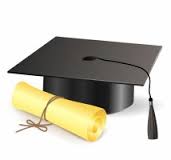 Completed SSC (metric) from Pakistan Islamia Higher Secondary School, Ajman.GED from Preston University, Ajman.Galileo Core System from Emirates Aviation College, Dubai.Galileo 360 Degree Fares from Emirates Aviation College, Dubai.AutoCad+3D Max.Hardware A+ course.CCNA-MCITP.Holding Electrical Diploma.Seeking a Position where I can possibly enhance my skills, abilities and expertise I possess. Where I can be best utilized and sharpen my professional growth and learning. I’m looking forward to dedicating my skills and expertise while being open to the possibility of learning more. I would like to become responsible in the growth of organization.Counter Staff in Al Massa Travel and Tourism Agency, Ajman (2003)Book tickets, Transportation, making hotel reservations, collecting payments.Use promotional techniques and prepare promotional materials to sell tour packages.Deal with travel/booking problems, complains or refunds.Enter data and maintain client records.Meet profit and sales targets.Attend travel seminars to remain updates with tourism trends.Hardware Technician in Net Scope Institute Sharjah (2004—7 months only)Upgrade existing hardware.Fixing faulty equipment.Testing systems to make sure they are working properly.Servicing printers, scanners and other office equipments.Preparing cost estimates for new installations.Multi tasks in Ali Bin Malek Gen Trading LLC, Ajman (2005—2016)Sales & Marketing Executive :Analyzing price, demand and competition.Presenting ideas and strategies.Promotional activities.Compiling and distributing financial information.Organizing sales visits.Demonstrating/presenting products.Attending exhibitions/conferences/meetings.Reviewing sales performance.Logistics and Customs Clearance Officer (2005—2016)Planning, implementing and controlling the efficient and effective flow of goods and services.Providing accurate service of consumption to meet consumer’s requirements.Develop logistics with proper support plan and budgets.Prepare plans for clearance.Prepare plans for operations going on.Ensure time and cost of cargos with personnel.Develop reports on materials/personnel movement in organization/various other operational logistic problems.Trading/Tradesman (2005—2016)Engage in buying and selling of the products with in the country or outside the country.Look for profitable trading opportunities by analyzing financial situation.Make quick decisions of sales based on price fluctuation.Select appropriate trading strategies.Sensible financial management.Accounts Officer (2005—2016)Preparing financial reports and pricing on daily basis.Administer all accounts and budgets of the company.Analyze management performance and cash flow.Maintain record of all data.Managing payments.Supervisor Experience (2005—2016)Responsible for collection of materials from suppliers.Identifying areas of business.Organizing work load and allocating tasks.Supervising the activities of a team.Key holder activities.Mechanical And Electrical Department(2011—2015)Prepare and complete documentation process.Floating enquiries to various vendors in order to process the purchase requisition.Preparing comparison sheet, following up of orders for timely delivery of materials to sites.PRO (Public Relation Officer) (2005—2016)Dealing with enquiries with customers/public/press/related organizations.Undertaking relevant market research.Providing clients with information about new promotions of the company.Planning strategies.Job Seeker First Name / CV No: 301407Click to send CV No & get contact details of candidate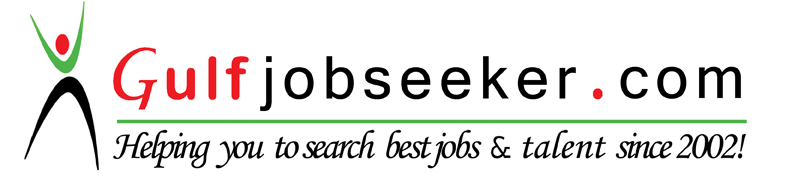 